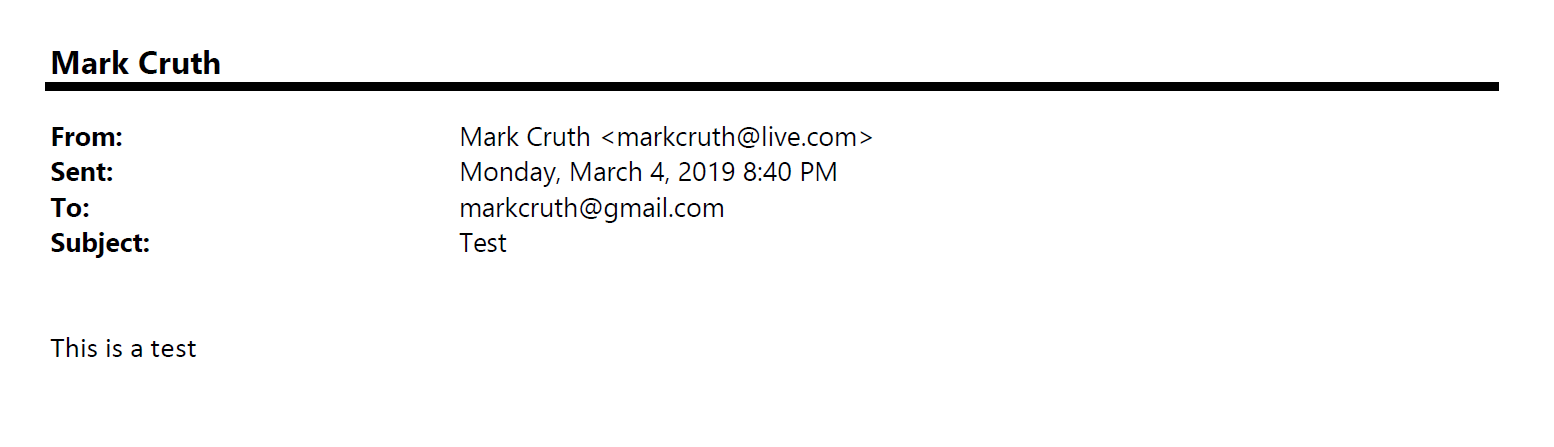 I’m concerned. About 5 weeks ago our CEO announced we’ll be eliminating all management and going flat, which I think is a radical idea and probably good for us to try out. I’m not concern about that. What I’m concerned about is that it’s been 5 weeks and we haven’t heard anything else about the change. I know this group was assembled to support the change across the company, with representation from all parts of the business and a goal to get things moving in 90 day, but you can’t make these decisions all by yourselves. How are you getting feedback from the rest of us on your ideas? When do you plan to share status updates? I’m glad this email inbox has been set up, but that only allows us to send you thoughts. All I’m asking for is a little visibility.I don’t mean this to sound harsh, I’m just really concerned that the right visibility isn’t present. I really care about this company and want this change to be successful. Please reach out if you want to share ideas on how to fix this.Thank you!Tina